PENGGUNAAN MODEL PEMBELAJARAN KOOPERATIF TIPE JIGSAW UNTUK MENINGKATKAN KEAKTIFAN DAN HASIL BELAJAR SISWA KELAS IV SEKOLAH DASAR PADA PELAJARAN IPS(Penelitian Tindakan Kelas Pada Pelajaran IPS Materi Persebaran Sumber Daya Alam di Lingkungan Setempat di Kelas IV SDN H. AGUS SALIM Kecamatan Ciparay Kabupaten Bandung)SKRIPSI Disusun untuk Memenuhi Salah Satu Syarat Memperoleh Gelar Sarjana Pendidikan Guru Sekolah Dasar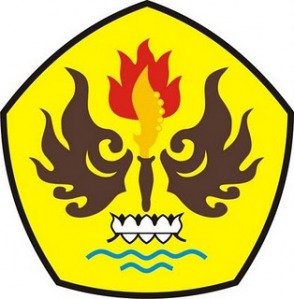 OlehNENDEN SITI NURAENINPM 115060250PROGRAM STUDI PENDIDIKAN GURU SEKOLAH DASARFAKULTAS KEGURUAN DAN ILMU PENDIDIKANUNIVERSITAS PASUNDAN BANDUNG2015PENGGUNAAN MODEL PEMBELAJARAN KOOPERATIF TIPE JIGSAW UNTUK MENINGKATKAN KEAKTIFAN DAN HASIL BELAJAR SISWA KELAS IV SEKOLAH DASAR PADA PELAJARAN IPS( Penelitian Tindakan Kelas Pada Pelajaran IPS Materi tentang Persebaran Sumber Daya Alam di Lingkungan Setempat di Kelas IV SDN H. Agus Salim Kecamatan Ciparay Kabupaten Bandung )OlehNenden Siti NuraeniNPM. 115060250LEMBAR PENGESAHAN SKRIPSIDisetujui,PERNYATAAN KEASLIAN SKRIPSIDengan ini saya yang bertandatangan di bawah ini,Nama 		: Nenden Siti NuraeniNIM		: 115060250Judul Skripsi  : PENGGUNAAN MODEL PEMBELAJARAN KOOPERATIF       TIPE JIGSAW UNTUK MENINGKATKAN KEAKTIFAN DAN HASIL BELAJAR SISWA KELAS IV SEKOLAH DASAR PADA PELAJARAN IPSMenyatakan bahwa skripsi dengan judul di atas beserta keseluruhan isi adalah benar-benar karya saya sendiri, dan saya tidak melakukan penjiplakan atau pengutipan dengan cara-cara yang tidak sesuai dengan etika keilmuan yang berlaku dalam masyarakat keilmuan. Atas pernyataan ini, saya siap menanggung resiko/sanksi yang dijatuhkan kepada saya apabila ditemukan adanya pelanggaran terhadap etika keilmuan dalam karya saya ini, atau ada klaim dari pihak lain terhadap keaslian karya saya ini.Bandung,     Agustus 2015 Yang Membuat Pernyataan							Nenden Siti Nuraeni						        NPM. 115060250Moto dan Persembahan“Orang-orang hebat di bidang apapun bukan baru bekerja karena mereka terinspirasi, namun mereka menjadi terinspirasi karena mereka lebih suka bekerja. Mereka tidak menyia-nyiakan waktu untuk menunggu inspirasi.”(Ernest Newman)Ya Allah..Dengan mengucap rasa syukur ku persembahkan karya ini untuk almarhum ayahanda, ibunda, kakak dan adikku tersayang dan tidak lupa teman pendampingku selama ini